再興中學102學年度家長職涯經驗分享八年孝班主講人:黃彥文先生     這次邀請到八孝學生黃暐宸的爸爸──黃彥文先生，為我們講述建築業的工作內容，從事此產業需具備空間概念、觀察經濟與政治的趨勢及涵養美感藝術的能力，最重要的是設計出滿足人們需求的房子。黃爸爸更是勉勵同學，沒有用不上的知識與技能，多元學習，方能學以致用，機會是留給有能力且準備好，並懂得把握機會的人。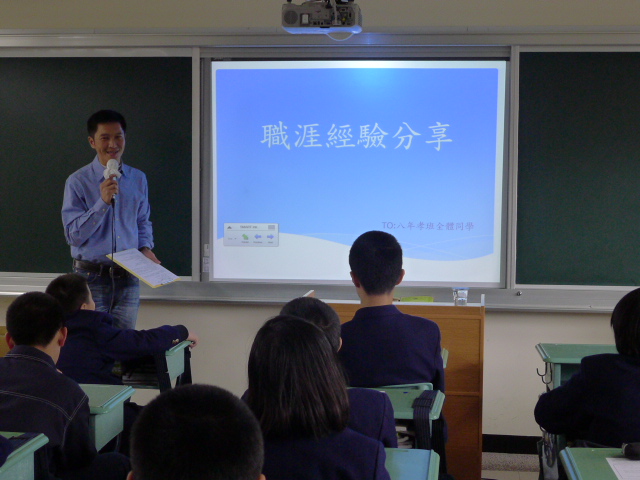 黃爸爸為我們分享他透過工作得到的收穫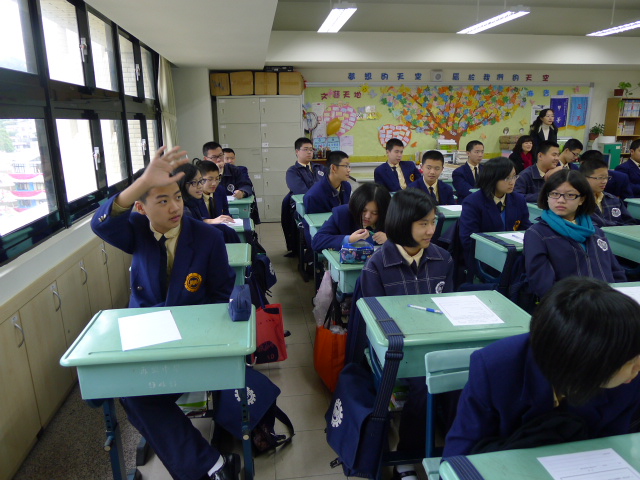 黃爸爸熱心為同學們解惑，同學們獲益良多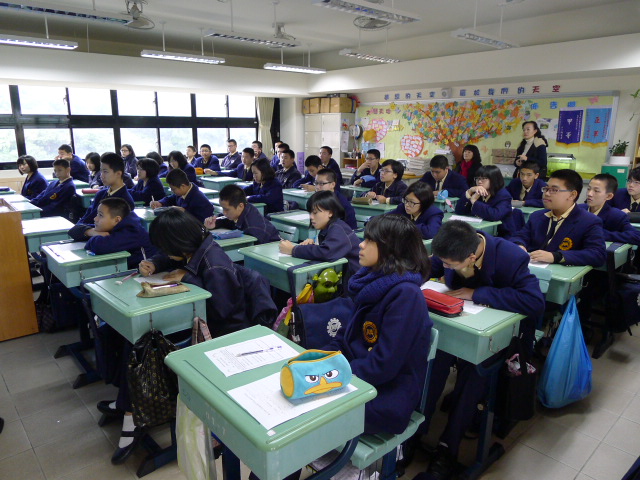 同學們認真聆聽黃爸爸的專業解說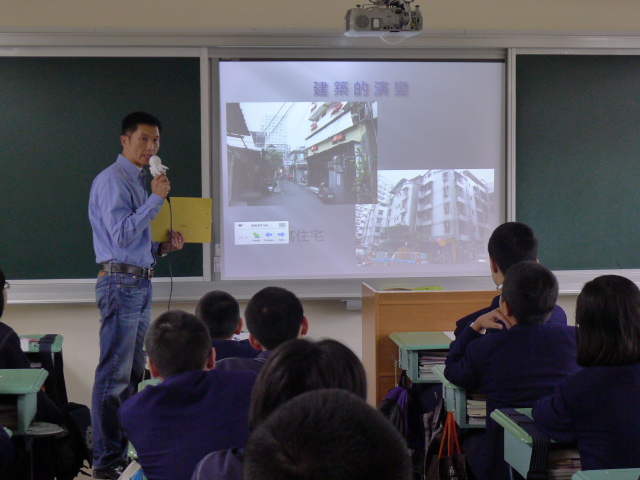 分析過去與現在建築的演變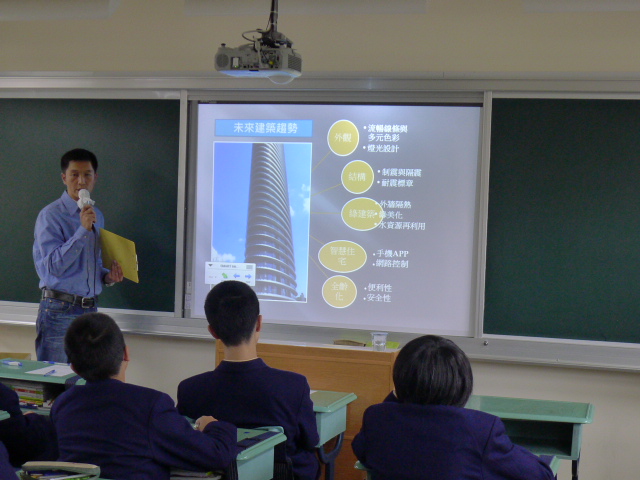 介紹未來建築發展之趨勢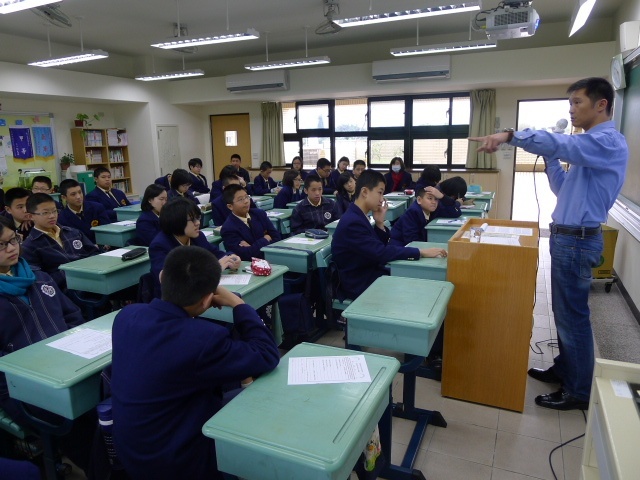 同學們專心聆聽詹爸爸的詳解